«نحوه دریافت برنامه کلاسی توسط دانشجو»1- ورود به سایت www.pnum.ac.ir                          رفتن به قسمت  برنامه کلاسی در سمت راست صفحه 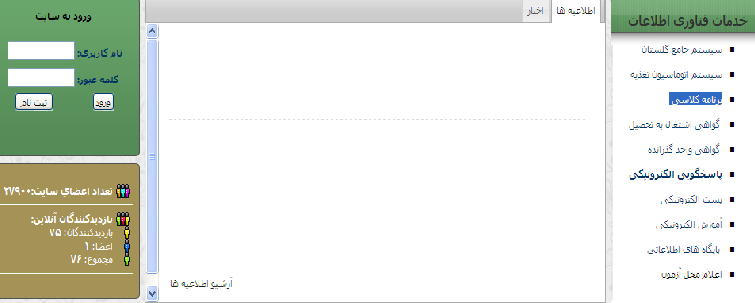 2- کلیک نمودن بر روی گزینه برنامه کلاسی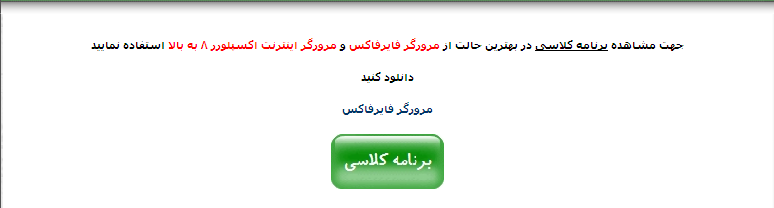 3-فارسی نممودن قلم سیستم(Alt+f4) ،رشته تحصیلی مورد نظر را تایپ نموده و دکمه مشاهده را انتخاب نمایید.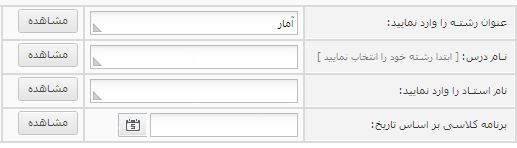 4- در برنامه باز شده ،درس مورد نظر را انتخاب کنید و روی گزینه مشاهده در سمت چپ صفحه کلید کنید.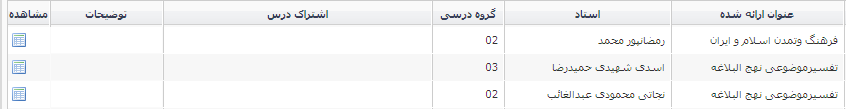 